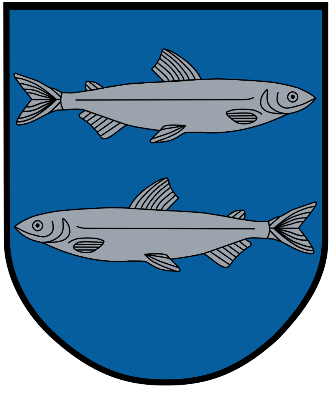 Techninės ir programinės įrangos valdymas   Švenčionys2020 m.  TurinysIT poreikio nustatymo ir pirkimo proceso schemaIT poreikio nustatymo ir pirkimo proceso aprašymasIT gedimų valdymo proceso schemaIT gedimų valdymo roceso aprašymasInterneto svetainės administravimo proceso schemaInterneto svetainės administravimo proceso aprašymasTikslasIT įrangos poreikio nustatymas ir pirkimas reikalingas užtikrinti administracijos darbuotojų kokybišką darbą, IT įrangos funkcionavimą, saugumą, atnaujinimą ir plėtrą.AprašymasSkyrių vedėjai/specialistai raštu, žodžiu pateikia poreikį dėl IT įrangos reikalingumo/atnaujinimo. Bendrojo skyriaus specialistas renka informaciją pirkimui, nustato lėšų poreikį bei pateikia šią informaciją Skyriaus vedėjui. Skyriaus vedėjas apie IT įrangos pirkimo poreikį informuoja administracijos direktorių. Administracijos direktorius įvertinęs finansinę situaciją, įrangos pirkimo tikslingumą, pritaria arba nepritaria įrangos pirkimui. Esant direktoriaus pritarimui pirkti įrangą, yra atliekamos pirkimo procedūros. Nupirkus įrangą – ji perduodama poreikį pateikusiam skyriaus vedėjui ar specialistui.Procesą reglamentuojantys dokumentai1.Švenčionių rajono savivaldybės administracijos direktoriaus 2024 m. vasario 9 d. įsakymas Nr. A-54 „Dėl Švenčionių rajono savivaldybės administracijos viešųjų pirkim organizavimo ir vidaus kontrolės vykdymo tvarkos aprašo“ (su pakeitimais).AtsakomybėBendrasis skyriusTikslasGedimų valdymas užtikrina administracijos darbuotojų kokybišką darbą, IT įrangos tinkamą funkcionavimą, saugumą.AprašymasSkyriaus specialistai nuolat vykdo IT įrangos, sistemų funkcionavimą, o esant nesudėtingam gedimui, atlieka gedimų šalinimą. Apie IT įrangos, sistemų gedimus skyriaus atsakingi specialistai yra informuojami ir kitų skyriaus vedėjų/specialistų pranešimais (žodžiu, raštu). Esant sudėtingam gedimui, skyriaus specialistai informuoja skyriaus vedėją. Dėl gedimo informacija perduodama IT tvarkančiai įmonei, o nesant IT tvarkančios įmonės ar gedimo negali pašalinti IT tvarkanti įmonė, skyriaus specialistai atlieka gedimo šalinimo paslaugų pirkimo procedūras. IT įmonė fiksuoja gedimą ir informuoja apie taisymo darbų trukmę, atlieka gedimo šalinimo darbus ir informuoja apie gedimo pašalinimą.Procesą reglamentuojantys dokumentaiŠvenčionių rajono savivaldybės administracijos direktoriaus 2017 m. birželio 1 d. įsakymas Nr. A-423 „Dėl Švenčionių rajono savivaldybės  administracijos Bendrojo skyriaus veiklos nuostatų patvirtinimo“AtsakomybėBendrasis skyriusTikslasTeikti informaciją ir tvarkyti Švenčionių rajono savivaldybės internetinę svetainęAprašymasSavivaldybės interneto svetainės įvadinis puslapis yra reprezentacinis, atspindintis Savivaldybės veiklą. Įvadiniame puslapyje turi būti Švenčionių rajono savivaldybės herbas, savivaldybės pavadinimas, teisinė forma, buveinės adresas, juridinio asmens kodas, registras, kuriame kaupiami ir saugomi duomenys telefono ir fakso numeriai ir elektroninio pašto adresas. Įvadiniame puslapyje skelbiamos Savivaldybės reguliavimo srities naujienos, gyventojams, verslininkams, turistams aktuali informacija, Savivaldybės strateginis planas, statiški ir (ar) dinamiški reklaminiai skydeliai.Informaciją Savivaldybės interneto svetainėje, išskyrus naujienas ir kitą operatyvumo reikalaujančią informaciją, Savivaldybės administracijos struktūrinio padalinio ar seniūnijos vadovas ar jo paskirtas darbuotojas, arba valstybės tarnautojas, neįeinantis į struktūrinį padalinį, atsakingi už savo srities informacijos publikavimą, turi nuolat stebėti ir, jeigu reikia, keisti.Informaciją apie savo veiklos srities naujienas, renginių, svarbiausių įvykių suvestines, teikiamas paslaugas rengia atitinkamo Savivaldybės administracijos struktūrinio padalinio ar seniūnijos vadovas ar jo paskirtas, jam tiesiogiai pavaldus darbuotojas, taip pat valstybės tarnautojai, neįeinantys į struktūrinius padalinius. Informacija teikiama rajono savivaldybės administracijos Bendrojo skyriaus vyriausiajam specialistui skaitmeninėse laikmenose arba el. paštu.Operatyvią informaciją - naujienas, pranešimus apie būsimus ar įvykusius renginius ir jų apžvalgą, susitikimus, konferencijas, posėdžius, vykstančius Savivaldybėje ar jai pavaldžiose įstaigose, kitą informaciją, taip pat pranešimus apie ekstremalius įvykius, epidemijas, hidrometeorologinius reiškinius, rengėjas Bendrojo skyriaus vyriausiajam specialistui pateikia tokia tvarka:1. informaciją apie organizuojamą renginį ne vėliau kaip prieš 7 dienas;2. informaciją apie įvykusį renginį ne vėliau kaip per 2 dienas po renginio;3. informaciją apie susitikimus, konferencijas, posėdžius ne vėliau kaip prieš 2 dienas;4. pranešimus apie ekstremalius įvykius, epidemijas, hidrometeorologinius reiškinius iš karto po jų paskelbimo.Procesą reglamentuojantys dokumentai1. Lietuvos Respublikos Vyriausybės 2003 m. balandžio 18 d. nutarimu Nr. 480 „Dėl Bendrųjų reikalavimų valstybės ir savivaldybių institucijų ir įstaigų interneto svetainėms aprašo patvirtinimo“.2. Švenčionių rajono savivaldybės administracijos direktoriaus 2016 m. balandžio 7 d. įsakymas Nr. A-268 „Dėl Švenčionių rajono savivaldybės interneto svetainės administravimo tvarkos aprašo patvirtinimo“.AtsakomybėBendrasis skyrius